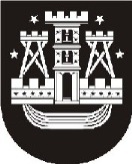 KLAIPĖDOS MIESTO SAVIVALDYBĖS ADMINISTRACIJOS DIREKTORIUSĮSAKYMASDĖL transporto maršrutų koregavimo JŪROS ŠVENTĖS 2021 metuNr.KlaipėdaVadovaudamasis Lietuvos Respublikos vietos savivaldos įstatymo 29 straipsnio 8 dalies 2 punktu, Klaipėdos miesto savivaldybės tarybos 2012 m. balandžio 26 d. sprendimo Nr. T2-120 „Dėl pavedimų, valdant viešąjį transportą“ 1.4 papunkčiu, Klaipėdos miesto savivaldybės administracijos direktoriaus 2021 m. liepos 20 d. įsakymo Nr. AD2-1343 „Dėl leidimo organizuoti renginius“ 6.4.1 papunkčiu ir siekdamas užtikrinti susisiekimą Klaipėdos mieste:1. Koreguoju nuo š. m. liepos 22 d. 22.00 val. iki liepos 26 d. 06.00 val. reguliariųjų reisų autobusų ir maršrutinių taksi maršrutus taip: 1.1. 2, 2A, 3, 4, 5, 6, 6E, 8, 8E, 14, 22B, autobusų ir M5, M6, M8 maršrutinių taksi:1.1.1. į šiaurinę miesto dalį: patvirtintais maršrutais iki Taikos pr. ties Senuoju turgumi, toliau – Galinio Pylimo g., Pilies g., Naująja Uosto g., Naujojo Sodo g., H. Manto g. ir toliau – patvirtintais maršrutais;1.1.2. į pietinę miesto dalį: patvirtintais maršrutais iki H. Manto g., toliau – Naujojo Sodo g., Naująja Uosto g., Pilies g., Galinio Pylimo g., Taikos pr. ir toliau – patvirtintais maršrutais;1.2. 10, 41 (tik reisų per senamiestį) autobusų maršrutus:1.2.1. į šiaurinę miesto dalį: patvirtintu maršrutu, toliau – Taikos pr., Galinio Pylimo g., Naująja Uosto g., Naujojo Sodo g., Liepų g. ir toliau – patvirtintais maršrutais;1.2.2. į pietinę miesto dalį: patvirtintais maršrutais iki Liepų g., toliau – Naujojo Sodo g., Naująja Uosto g., Pilies g., Galinio Pylimo g., Taikos pr. ir toliau – patvirtintais maršrutais;1.3. 4A autobuso maršrutą:1.3.1. į šiaurinę miesto dalį: patvirtintu maršrutu iki Pilies g., toliau – Naująja Uosto g., Naujojo Sodo g., H. Manto g. ir toliau – patvirtintu maršrutu;1.3.2. į pietinę miesto dalį: patvirtintu maršrutu.2. Pakeičiu š. m. liepos 23 d. nuo 18.00 val. iki 19.30 val. Jūros šventės eisenos metu autobusų maršrutus pagal faktinę eisenos buvimo vietą slenkančiu grafiku taip:2.1. 18.00 val.–18.30 val.:2.1.1. šiaurės kryptimi: 9, 4A maršrutai Sausio 15-iosios ir Pilies g. sankryžoje bei Taikos pr. ties Senuoju turgumi nukreipiami važiuoti Galinio Pylimo g., Bangų g., Mokyklos g., Liepų g., Šiaurės pr. ir toliau – patvirtintais maršrutais;2.1.2. pietų kryptimi: maršrutai P. Lideikio g. ir  Liepojos g., bei Kretingos g. ir Šiaurės pr. sankryžose nukreipiami važiuoti Šiaurės pr., Liepų g., Mokyklos g., Bangų g. ir toliau – patvirtintais maršrutais;2.2. 18.30 val.–19.00 val.:2.2.1. šiaurės kryptimi: 9, 4A maršrutai Sausio 15-iosios ir Pilies g. sankryžoje bei Taikos pr. ties Senuoju turgumi nukreipiami važiuoti Galinio Pylimo g., Bangų g., Mokyklos g., Priestočio g., Dariaus ir Girėno g., H. Manto g. ir toliau – patvirtintais maršrutais;2.2.2. pietų kryptimi: maršrutai H. Manto g. ties geležinkelio viaduku nukreipiami važiuoti į Dariaus ir Girėno g., toliau – Priestočio g., Mokyklos g., Bangų g. ir toliau – patvirtintais maršrutais;2.3. 19.00 val.–19.30 val.:2.3.1. šiaurės kryptimi: 9, 4A maršrutai Sausio 15-iosios g. ir Pilies g. sankryžoje bei Taikos pr. ties Senuoju turgumi nukreipiami važiuoti Galinio Pylimo g., Bangų g., Mokyklos g., Priestočio g., Liepų g., H. Manto g. ir toliau – patvirtintais maršrutais;2.3.2. pietų kryptimi: maršrutai H. Manto g. ir Liepų g. bei Naujojo Sodo g. ir Naujosios Uosto g. sankryžose nukreipiami važiuoti Liepų g.,  toliau – Priestočio g., Mokyklos g., Bangų g. ir toliau – patvirtintais maršrutais.3. Organizuoju š. m. liepos 23 d. ir 24 d. papildomus vakarinius-naktinius 44A, 66, 88 viešojo transporto maršrutus – pietinėje miesto dalyje ir 140 viešojo transporto maršrutą – šiaurinėje dalyje:3.1. 44A maršrutas  (Statybininkų pr.–Turgus) nuo Šilutės st., toliau – Šilutės pl., Tilžės g., Sausio 15-osios g., Taikos pr. iki Turgaus st. ir tuo pačiu maršrutu atgal;3.2. 66 maršrutas (Mogiliovo g.–Turgus) nuo Mogiliovo st., toliau – Mogiliovo g., Smiltelės g., Taikos pr. iki Turgaus st. ir tuo pačiu maršrutu atgal;3.3. 88 maršrutas (Turgus–Jūrininkų st.) nuo Turgaus st., toliau – Taikos pr., Smiltelės g., Vingio g., iki Jūrininkų st. ir tuo pačiu maršrutu atgal;3.4. 140 maršrutas (Atgimimo aikštė–Klipščiai) nuo Atgimimo st., toliau – H. Manto g., Šiaurės pr., Kretingos g., Klaipėdos g., Pajūrio g., Planetų g. iki Klipščių st. ir tuo pačiu maršrutu atgal.4. Nustatau, kad šis įsakymas skelbiamas Klaipėdos miesto savivaldybės interneto svetainėje.Savivaldybės administracijos direktoriusGintaras Neniškis